Inleiding Doel van het pestprotocol We willen een school zijn waarin alle kinderen zich prettig en veilig voelen en zich op een positieve manier kunnen ontwikkelen. We proberen een pedagogisch klimaat te scheppen waarin dit optimaal mogelijk is. Onderdeel van dit pedagogisch klimaat is dat we proberen te voorkomen dat kinderen elkaar pesten. Toch kan het gebeuren dat op de Feniks pesten voorkomt. In dit protocol leggen we vast hoe we pestgedrag benaderen. Wat we doen om pesten te voorkomen, hoe we pesten signaleren en hoe we handelen als pesten toch voorkomt. We willen zo een helder beleid voeren ten aanzien van pesten waar alle betrokkenen op kunnen terugvallen in voorkomende gevallen. Uitgangspunten Het pestprotocol is gebaseerd op een aantal uitgangspunten. Deze zijn: Pesten wordt door alle betrokkenen, medewerkers van de school, externe medewerkers 	(zoals BSO), ouders en kinderen, onderkend als een probleem. Alle betrokkenen spannen zich gezamenlijk in om pestgedrag te voorkomen. Leerkrachten, medewerkers en ouders zijn alert op pestgedrag en proberen dit tijdig te signaleren. Als pesten voorkomt, nemen leerkrachten, medewerkers en ouders duidelijk stelling tegen dit gedrag en ondernemen actie. Als het pestgedrag nogmaals voorkomt, volgt de school de procedure zoals beschreven in dit pestprotocol. Hoofdstuk 1 Wat is pesten? Pesten gedefinieerd We maken een onderscheid tussen plagen en pesten. Deze begrippen worden regelmatig door elkaar gebruikt, maar er is een duidelijk verschil. We spreken over plagen wanneer er sprake is van gelijkwaardigheid tussen de betrokkenen en het vertoonde gedrag plaatsvindt in een positieve sfeer. De kinderen nemen elkaar in de maling, dagen elkaar uit, zonder dat dit door de betrokkenen als bedreigend of echt vervelend wordt ervaren. Het plagen heeft een pedagogische waarde: kinderen leren voor zichzelf op te komen en met conflicten om te gaan. Bij pesten gaat het om een combinatie van: Machtsverschil Het gepeste kind is jonger, kleiner, verbaal of fysiek minder sterk, minder machtig of staat tegenover een meerderheid. Schade Er ontstaat lichamelijke, materiële en/of geestelijke schade. Duur Het pesten houdt niet na één keer op, maar gebeurt vaker of houdt langere tijd aan. Herhaling Het gaat vaak om dezelfde pester(s) die het op één slachtoffer gemunt hebben. Definitie Pesten is systematisch geweld (psychisch, fysiek of seksueel) van een leerling of een groep leerlingen ten opzichte van één of meer andere leerlingen, die niet (meer) in staat is/zijn zichzelf te verdedigen. Vormen van pesten - Altijd een bijnaam, nooit de eigen naam noemen. - Zogenaamd leuke opmerkingen maken over een ander - Een ander opzettelijk beledigen - Een ander voortdurend ergens de schuld van geven - Opmerkingen maken over kleding - Briefjes doorgeven - Isoleren of negeren - Imiteren - Kleineren - Bedreigen en/of chanteren - Schelden of schreeuwen tegen een ander - Voor schut zetten of vernederen - Hinderlijk achtervolgen naar school of naar huis - Uitsluiten bij spelen, partijtjes, klassen rondgaan e.d. - Bezittingen afpakken en/of vernielen - Fysiek geweld als schoppen, slaan, spugen - Schelden of bedreigen via email, MSN of SMS - Virussen versturen naar de computer van de ander - Hacken van de computer - Vervelende foto´s van de ander op een website plaatsen Hoofdstuk 2 Preventie Op de Feniks creëren we een pedagogisch klimaat waarin kinderen zich veilig voelen, waarin verschillen tussen kinderen geaccepteerd en gewaardeerd worden en waarin kinderen leren op een positieve manier met elkaar om te gaan. We gebruiken verschillende manieren om dit te bereiken: Als school stellen we hoge eisen aan de pedagogische kwaliteiten van leerkrachten. Zij 	moeten in staat zijn om vanuit werkelijke interesse relaties aan te gaan met kinderen 	die betekenisvol zijn en een groep kinderen als leergemeenschap te zien in de brede 	zin van het woord. Het voorbeeld van de leerkracht (en thuis van de ouders) is van groot belang. De leerkracht 	heeft een positieve houding ten opzichte van de verschillen tussen kinderen en leert 	de kinderen dat ruzies niet met geweld worden opgelost maar worden uitgesproken. Op het gebied van sociale vaardigheden stellen we duidelijke doelen ter bevordering van 	een veilige en prettige werksfeer. Daarom werkt de school met het programma de	Vreedzame school. Wij willen dat alle kinderen zich op school veilig en vertrouwd 	voelen. De Vreedzame school leert kinderen respectvol om te gaan met zichzelf, elkaar 	en de school. De Gouden Weken zijn de eerste weken van het schooljaar. Ze zijn bij 	uitstek geschikt om een fundament neer te zetten voor een goede groepsvorming.  De 	Gouden Weken worden ingezet om het goud dat je in handen hebt, je leerlingen, in 	korte tijd te smeden en te kneden zodat er een fijne sfeer in je groep heerst, een heel 	schooljaar lang. Na de kerstvakantie is er nog een korte opfris periode met de Zilveren 	Weken.Agressief gedrag wordt ook van leerkrachten en ouders niet geaccepteerd. De school beschikt over een stappenplan (ABC) en hanteert schoolregels. In de klas worden met elkaar klassenregels afgesproken. (zie onder) Onderwerpen als veiligheid, omgaan met elkaar, rollen in de groep, aanpak van ruzies 	komen aan de orde in kringgesprekken of binnen een thema. Kinderen zitten in groepjes of werken samen in hoeken. In de klas worden werkvormen gehanteerd waarin kinderen gestimuleerd worden om 	samen te spelen en te werken. De groep maakt aan het begin van het schooljaar groepsafspraken, die alle kinderen en de groepsleerkracht 	ondertekenen. Binnen elke groep worden groepsafspraken gemaakt tijdens de Gouden Weken. Deze zijn terug te leiden naar de schoolafspraken.En de belangrijkste regel tegen pesten: Als je zelf of iemand anders gepest wordt, vertel je het aan de leerkracht. Pesten moet je niet geheim houden, praat erover, dat is geen klikken, maar helpen. In iedere groep worden aan het begin van het schooljaar deze groepsafspraken en -regels vastgesteld. Deze afspraken hangen duidelijk zichtbaar in de klas. Daarnaast is er specifiek aandacht voor digitaal pesten en heeft de school een  anti pestcoördinator benoemd voor kinderen, ouders en leerkrachten. Hoofdstuk 3 Signalering, erkenning en stellingname Signalering De kinderen worden gestimuleerd naar de leerkracht of de anti pestcoördinator (Cobie Jansen) toe te gaan als er sprake is van pesten (bij zichzelf of anderen). De leerkrachten zijn echter ook zelf alert op signalen van pesten in de klas. Signalen die er op kunnen wijzen dat een kind gepest wordt zijn: vaak alleen staan of bij de leerkracht gaan staan in de pauze vaak alleen met jongere kinderen spelen niet buiten willen spelen op school vaak op het nippertje op school komen vaak spullen kwijt zijn op school overdreven aanpassen aan andere kinderen snel boos, prikkelbaar of verdrietig zijn Ook ouders kunnen signalen van pesten herkennen: niet naar school willen of aangeven ziek te zijn niet buiten willen spelen bepaalde kleren niet aan willen naar school niet uitgenodigd worden op partijtjes of voor spelen bij klasgenotenErkenning en stellingname Wanneer de leerkracht signaleert dat een kind gepest wordt of wanneer een kind dit zelf aangeeft is het belangrijk dat het kind serieus genomen wordt en dat het pestgedrag wordt erkend als probleem. De leerkracht neemt altijd duidelijk stelling tegen het pestgedrag. De leerkracht biedt hulp aan het gepeste kind en begeleidt de pester. Ook ouders die signaleren dat hun kind gepest wordt, moeten hun kind serieus nemen. Het is belangrijk dat zij direct met de leerkracht, de veiligheidscoördinator of de schoolleiding gaan praten over het pesten, dan kan er snel actie ondernomen worden tegen het pestgedrag.  Hoofdstuk 4 Aanpak van pestgedrag Stappenplan Wanneer kinderen ruzie hebben of als er gepest wordt, volgen we het volgende stappenplan: Stap 1: Kinderen maken het aan elkaar duidelijk als ze iets niet leuk vinden wat een ander kind doet. Ze proberen er eerst zelf uit te komen. Stap 2: Op het moment dat de kinderen er zelf niet uit komen (één het onderspit delft of de zondebok wordt), leggen zij het probleem voor aan de leerkracht. Stap 3: De leerkracht brengt beide partijen bij elkaar voor een verhelderingsgesprek en probeert samen met hen het probleem op te lossen en (nieuwe) afspraken te maken. De leerkracht neemt altijd duidelijk stelling tegen pesten. Stap 4: Steungroep aanpakAnalyseDe situatie van de groep wordt in kaart gebracht, een onderdeel hiervan is het voeren van individuele gesprekken met leerlingen.SteungroepEr wordt een steungroep samengesteld uit (waar mogelijk) één of twee leerlingen die een goede band met het gepeste kind hebben, twee neutrale leerlingen, de pester(s) en/of meelopers, met als doel om samen verantwoordelijkheid te nemen met een uitgesproken positieve, persoonlijke en toekomstgerichte insteek. Een begeleider van het CTP voert deze steungroep-gesprekken. HerstelgesprekkenAls er leerlingen zijn die, ondanks de Steungroep-aanpak grensoverschrijdend gedrag blijven vertonen, dan kunnen er andere maatregelen toegepast worden. Ze worden dan betrokken bij het herstellen van eventuele ‘schade’ en het bijstellen van hun eigen gedrag. Dit gebeurt door een herstelplan te maken. Een herstelplan heeft een dwingender karakter dan een Steungroepgesprek, al blijft er sprake van een positieve, persoonlijke en toekomstgerichte insteek.Consequenties Als het stappenplan geen positief resultaat oplevert, wordt de procedure van de steungroep aanpak nogmaals herhaald. Heeft dit niet het gewenste effect of wordt op andere wijze rood gedrag volgens ons stappenplan waargenomen dat zijn onderstaande interventies mogelijk passend: waarin het probleem en de genomen maatregelen beschreven worden. De leerkracht en/of directeur voert een gesprek met de ouders van de pester. Het probleem en de eerder genomen maatregelen worden met de ouders besproken. De medewerking van de ouders wordt nadrukkelijk gevraagd om een einde aan het probleem te maken. De leerkracht houdt incidenten en interventies bij en maakt daarvan aantekening en zet deze met het verslag van een eventueel gesprek met de ouders in Esis. Probleem en genomen maatregelen worden daarin benoemd.Bij aanhoudend pestgedrag kan deskundige hulp worden ingeschakeld van het WIJ team,  de ambulant begeleider en/of de school orthopedagoog. De pester wordt tijdelijk in een andere groep binnen de school geplaatst. Ook (tijdelijke) plaatsing op een andere school behoort tot de mogelijkheden (in overleg met het bestuur). Wanneer een kind al deze fasen heeft doorlopen zonder het beoogde resultaat en/of de veiligheid van andere kinderen is in het geding, dan kan de leerling (in overleg met het bestuur) geschorst of verwijderd worden. Hoofdstuk 5 Begeleiding van de betrokken leerlingen Adviezen voor de leerkracht Begeleiding van de gepeste leerling - Luister naar het kind en neem het probleem serieus. - Laat merken dat je achter het kind staat en het pesten veroordeelt. - Huilen of boos worden is vaak een reactie die een pester wil uitlokken. Help het kind inzien dat hij/zij ook op een andere manier kan reageren. - Zoek samen met het kind naar een andere reactie en oefen die. - Ga na welke andere oplossingen het kind wil en werk samen met het kind aan deze oplossingen. - Benadruk de sterke kanten van het kind - Ga het kind niet overbeschermen, hiermee plaats je het kind in een uitzonderingspositie, wat het pesten negatief kan beïnvloeden. - Praat met de ouders van het kind - Zorg indien nodig voor professionele hulp. Begeleiding van de pester - Laat merken dat je het pestgedrag van het kind afwijst, niet het kind zelf. - Praat met het kind over zijn/haar rol in het pesten - Laat het kind d.m.v. gesprekken of rollenspellen inzien wat het effect van zijn/haar gedrag is op het gepeste kind. - Maak samen met het kind afspraken om het gedrag te veranderen en help het kind zich aan deze afspraken te houden. - Help het kind om op een positieve manier relaties met andere kinderen te onderhouden. - Beloon goed gedrag. - Praat met de ouders van de pester om een eventuele oorzaak van het pesten te achterhalen en de aanpak op school en thuis op elkaar af te stemmen. - Zorg zo nodig dat het kind professionele hulp krijgt. Begeleiding van de zwijgende middengroep De meeste kinderen zijn niet direct betrokken bij pesten in de actieve rol van pester. Sommige kinderen houden zich afzijdig, merken niet dat er gepest wordt of willen het niet merken. Kenmerkend voor deze groep kinderen is vaak dat zij bang zijn zelf slachtoffer te worden van pesterijen. Er zijn ook kinderen die incidenteel meedoen met het pesten. Deze kinderen zijn ook bang slachtoffer te worden, hopen hierdoor aan populariteit te winnen bij de pester(s) of proberen zo vriendschap te winnen of te behouden. De kinderen in deze middengroep zijn over het algemeen kinderen die erg gevoelig zijn voor de groepsnorm. Het is dan ook van groot belang dat de groepsnorm is dat je niet mee doet aan pestgedrag en dat je pesten meldt aan de leerkracht. De leerkracht kan deze norm ondersteunen en zo de middengroep mobiliseren tegen pesten. Adviezen aan ouders Alle ouders - stimuleer uw kind op een goede manier met andere kinderen om te gaan. - Corrigeer ongewenst gedrag en benoem goed gedrag van uw kind.  - Geeft zelf het goede voorbeeld. - Leer uw kind voor zichzelf op te komen. - Leer uw kind voor anderen op te komen. Ouders van de gepeste leerling - Houd de communicatie met uw kind open, blijf in gesprek. - Neem uw kind serieus en sta achter hem/haar. - Verhoog het zelfrespect van uw kind door positieve stimulering. - Bespreek het probleem met de groepsleerkracht en indien nodig met de ib-er, vertrouwenspersoon of directie. - Houd een logboek bij van de pestincidenten, zodat de school precies weet wat het probleem is. - Steun uw kind in het idee dat er een einde aan het pesten komt. Ouders van de pester - Neem het probleem serieus. - Probeer achter de mogelijke oorzaak te komen. - Maak uw kind gevoelig voor wat zijn/haar gedrag met anderen doet. - Besteed (extra) aandacht aan uw kind, zodat u weet waar hij/zij mee bezig is. - Corrigeer ongewenst gedrag en benoem goed gedrag. - Maak uw kind duidelijk dat u achter de maatregel van de school staat. Ondertekening De schoolleiding, medezeggenschapsraad, oudercommissie en vertrouwenspersonen van obs de Feniks onderschrijven de doelstelling en procedure zoals vastgelegd in dit pestprotocol. Schoolleiding 			 	Vertrouwenspersonen…………………………………….			…………………………………….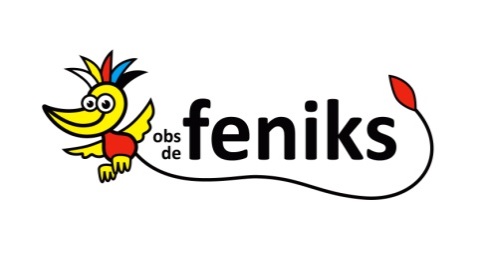 